SOLUTION QUIZ – MARS 2022LE BOUCHE-TROUSauf les noms propres, quels sont les trois seuls mots contenant ces lettres à cet endroit?_ S  Y _   _   _ R   I   E_ S  Y  _  _  _  _  _  R   I   E_  _  _  S _  Y _  _ R   I   E  _Réponse =   ASYMÉTRIE, PSYCHIATRIE, PRESBYTÉRIENDEVINETTE« Ne parle pas, et tu exprimeras mon nom; mais si tu me nommes, en disant mon nom, ô prodige! tu ne m'exprimeras pas. » Réponse = Le silenceÉNIGMECe problème a été posé lors d'une épreuve de réflexion aux étudiants de l'université de Stanford (Californie). Qu'est-ce que cela peut bien être?1)	C'est mieux que Dieu.2)	C'est pire que le diable.3)	Les pauvres en ont.4)	Les riches en ont besoin.5)	Et si on en mange, on meurt.Réponse = RienC'est... Rien, bien sûr. Rien est mieux que Dieu, pire que, etc.Croyez-le ou non, 70 % des enfants du niveau primaire trouvent la solution à ce problème. Mais seulement 17 % des étudiants de niveau universitaire ont réussi à le résoudre.QUIZ MUSICALIl fallait trouver le nom de la chanteuse, du chanteur ou du groupe.Niveaux de difficulté :Facile		5, 9Difficile	3, 4, 6, 7, 8, Très difficile	1, 2, 101- Nom du groupe? a-ha Titre Take on mehttps://www.youtube.com/watch?v=djV11Xbc9142- Nom du groupe? Shocking blue Titre Venushttps://www.youtube.com/watch?v=7RtXX-yhm0M3- Nom du groupe? Berlin Titre Take my breathe awayhttps://www.youtube.com/watch?v=Bx51eegLTY84-Nom du groupe? Bon Jovi Titre Livin' on a prayerhttps://www.youtube.com/watch?v=lDK9QqIzhwk5- Nom du chanteur? George Michael. Titre Careless whisperhttps://www.youtube.com/watch?v=8fyimqSIw8U6- Nom du groupe? Europe Titre Final Countdownhttps://www.youtube.com/watch?v=9jK-NcRmVcw7- Nom de la chanteuse? Enya Titre Orinoco Flow https://www.youtube.com/watch?v=LTrk4X9ACtw8- Nom de la chanteuse? Paula Abdul Titre Straighthttps://www.youtube.com/watch?v=El1kgCqD7Xk9- Nom de la chanteuse? Diana Ross Titre Upside downhttps://www.youtube.com/watch?v=F1ehMxQdCtQ10- Nom du groupe? The Box tops Titre The letterhttps://www.youtube.com/watch?v=HIWY8UyW9bwSTIMULER VOS NEURONESPas de quoi griller vos neurones!Une seule allumette à bouger pour rétablir l’égalité. Laquelle?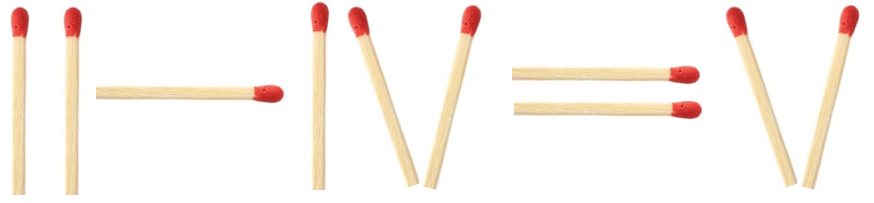 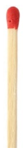 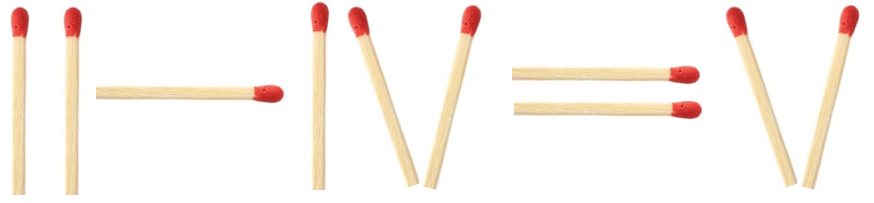 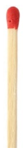 Réponse =SUITE LOGIQUECes mots n’ont apparemment guère de rapport entre eux. Toutefois, un lien invisible les unit via des mots composés ou des expressions familières. Trouvez-le.Réponse = Le lien invisible est le mot « poule ».Cul-de-poule, pied-de-poule, lait de poule, papa poule, chair de poule, nid-de-pouleTROUVER LES 8 DIFFÉRENCES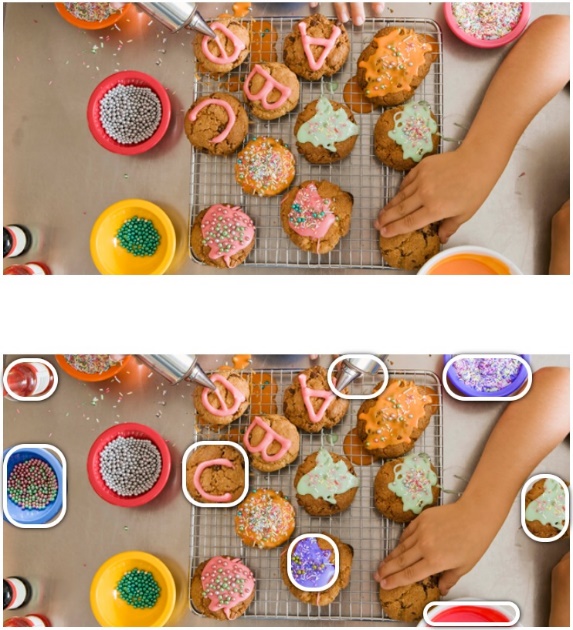 		Réponse   